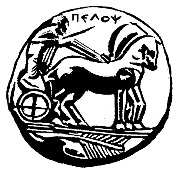 ΠΑΝΕΠΙΣΤΗΜΙΟ  ΠΕΛΟΠΟΝΝΗΣΟΥΣΧΟΛΗ ΚΑΛΩΝ ΤΕΧΝΩΝΤΜΗΜΑ ΘΕΑΤΡΙΚΩΝ ΣΠΟΥΔΩΝΠΡΟΓΡΑΜΜΑ ΜΕΤΑΠΤΥΧΙΑΚΩΝ ΣΠΟΥΔΩΝ«Δραματική Τέχνη και Παραστατικές Τέχνες στην Εκπαίδευση και Δια Βίου Μάθηση – (ΠΜΣ – ΔΡΑ.ΤΕ.Π.Τ.Ε.)Δελτίο Τύπου ΘΕΑΤΡΟΠΑΙΔΑΓΩΓΙΚΟ ΠΡΟΓΡΑΜΜΑ ΣΕ ΣΥΝΕΡΓΑΣΙΑ ΜΕ ΤΟ ΣΧΟΛΕΙΟ ΔΕΥΤΕΡΗΣ ΕΥΚΑΙΡΙΑΣ ΝΑΥΠΛΙΟΥΠΕΜΠΤΗ 4 ΙΟΥΝΙΟΥ 2015, 17.30 – 19.30  ΚΕΝΤΡΙΚΑ ΔΙΔΑΚΤΗΡΙΑ ΤΜΗΜΑΤΟΣ ΘΕΑΤΡΙΚΩΝ ΣΠΟΥΔΩΝΑΙΘΟΥΣΑ «ΛΗΔΑ ΤΑΣΟΠΟΥΛΟΥ»«Εγώ είμαι εγώ κι εσύ είσαι εσύ, μπορούμε να ‘μαστε μαζί»	 Το Πρόγραμμα Μεταπτυχιακών Σπουδών «Δραματική Τέχνη και Παραστατικές Τέχνες στην Εκπαίδευση και Δια Βίου Μάθηση» του Τμήματος Θεατρικών Σπουδών, του Πανεπιστημίου Πελοποννήσου, σε συνεργασία με το Σχολείο Δεύτερης Ευκαιρίας πραγματοποιούν ένα θεατροπαιδαγωγικό εργαστήρι, στα κεντρικά διδακτήρια του Τμήματος Θεατρικών Σπουδών, στην Αίθουσα «Λήδας Τασοπούλου» την Πέμπτη 4 Ιουνίου 2015 και ώρα 17.30. 	Μέσα από ποικίλες θεατρικές τεχνικές και δραματοποιώντας τις δικές τους αφηγήσεις, οι συμμετέχοντες θα ενισχύσουν την προσωπική τους φωνή και έκφραση, ενώ θα ευαισθητοποιηθούν ως προς την ενεργητική ακρόαση. Πώς μπορώ κρατώντας τη μοναδικότητά μου να συν-υπάρχω;  Με παιγνιώδη διάθεση και όχημα το θέατρο θα ασχοληθούμε με τα σοβαρά θέματα της αυτοεκτίμησης, της ενσυναίσθησης και της συνύπαρξης.  	Εμψυχώνουν οι μεταπτυχιακοί φοιτητές Γιώργος Μάρδας και Σάντρα Μαυροειδή. [Η ομάδα είναι κλειστή] Η Διευθύντρια του ΠΜΣΚαθηγήτρια Άλκηστις Κοντογιάννη